RKP: 03172Matični broj: 03331482	OIB: 22519877219                  OBRAZLOŽENJE  IZVJEŠTAJA O IZVRŠENJU FINANCIJSKOG PLANAKaznionica u Lipovici-Popovači (dalje u tekstu: Kaznionica)  je ustrojstvena jedinica Uprave za zatvorski sustav i probaciju Ministarstva pravosuđa i uprave. Prema stupnju sigurnosti i ograničenju slobode kretanja zatvorenika poluotvorenog je tipa sa zatvorenim odjelom, osnovana i ustrojena radi izvršavanje kazne zatvora osuđenim punoljetnim muškim osobama, te izvršavanje kazne u kaznenom i prekršajnom postupku u zatvorenim uvjetima te izvršavanje mjere istražnog zatvora i prekršajnog zadržavanja.Rad Kaznionice financira se iz sredstava Državnog proračuna, a dijelom i iz prihoda vlastite djelatnosti.Prijenos sredstava odnose se na sredstva ostvarena prihodima od rada zatvorenika u vlastitim radionicama i kod drugog poslodavca, rabat od zatvorske prodavaonice, kopiranja, preprata, pomoći, donacija, prihoda  od posebnih namjena i 01.01.2022. godine iznosilo je 382.593,62 eura, u odnosu na 01.01.2023 kada je prijenos iz prethodne godine iznosio 39.402, 15 eura. Prijenos sredstava u sljedeće razdoblje 30.06.2022. godine iznosi je 96.308,89 eura u odnosu na 30.06.20223. godine kada je iznosi 15.900,68 eura. U 2022. godine u Kaznionici se je provodila rekonstrukcija ( otvaranje novog odjela) i dostavljena su nam sredstva iz drugog kaznenog tijela i samim time vidljivo je da su iznosi sredstava veći u 2022. godini u odnosu na 2023. godinu.Prihodi od prodaje proizvoda i robe te pruženih usluga na dan 30.06.2023. godine iznosili su 67.840,27 eura, u odnosu na promatrano razdoblje 2022. godine kada su iznosili 78.258,54 eura i manji su za 13 % što je posljedica i prirodne nepogode. Pod prihodima od prodaje proizvoda i robe smatraju se prihodi ostvareni od prodanih proizvoda te prihodi od proizvoda predanih za potrebe sustava ( prodaja tovljenika, janjaca, povrća), pod prihode od pruženih usluga ubrajamo prihode ostvarene  uslugom klanja i veterinarske usluge povezane s klanjem, održavanje okoliša iz usluge oko upravne zgrade, iznajmljivanje poslovnog prostora koji se koristi za aparate za hladne i tople napitke i rad kod vanjskog poslodavca.67- Prihodi iz nadležnog proračuna i od HZZo-a temeljem ugovorenih obveza u promatranom razdoblju 2023 godine u odnosu na isti razdoblje 2022. godine  veće je za 14.99 %. (jedan od razloga je povećanje osnovice za obračun plača )6391- Tekući prijenosi između proračunskih korisnika istog proračuna( poticaji APPRRR)- u promatranom razdoblju iznose 1.127,91 euro dok su  na dan 30.06.2022. godine, iznosili 3.297,09 eura .6393- Tekući prijenosi između proračunskih korisnika istog proračuna temeljem prijenosa EU sredstava iznose 15.313,91 euro dok su na dan 30.06.2022. godine, iznosili 19.201,95 euro.311 Plaće (bruto) -  veće  su za 25 % u odnosu na izvještajno razdoblje prethodne godine što je rezultat povećanja plaća za redovan rad i plaća za prekovremeni rad uslijed otvaranja novog odjel u Kaznionici- (zatvoreni odjel)3221- Uredski materijal i ostali materijalni rashodi 2023. godine   veći su za 58% u odnosu na izvještajno razdoblje prethodne godine3223- Energija – rashodi za energiju 2022. godine u promatranom razdoblju iznosili su 324 663,64 eura, i veći su bili za 39% u odnosu na 2023. godinu ( 197 615,98 eura)3237- Intelektualne i osobne usluge- u izvještajnom razdoblju 2022. godine iznosile su 2.293,45 eura, za izvještajno razdoblje 2023. godine iznose 7.047,57 eura ( 207% ), što je posljedica otvaranja novog Odjel , čime se je povećala satnica liječnika opće medicine i Ugovor o djelu sklopljen je i sa dr. psihijatrije.                                                                                                             UPRAVITELJ                                                                                                             Igor Kovačević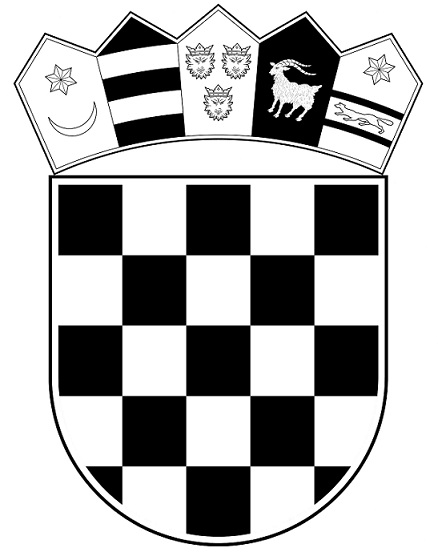 REPUBLIKA HRVATSKAMINISTARSTVO PRAVOSUĐA I UPRAVE      UPRAVA ZA ZATVORSKI SUSTAV                          I PROBACIJU             Kaznionica u Lipovici-PopovačiOstvarenje/izvršenje 1-6.2022.Ostvarenje/izvršenje1-6.2023.Prijenos sredstava iz prethodne godine382.593,6239.402,15Prijenos sredstava u sljedeće razdoblje96.308,8915.900,68